1  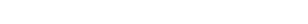 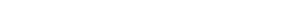 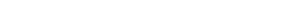 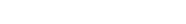 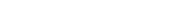 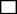 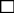 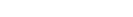 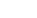 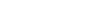 MINNESOTA STATUTES 2020  523.23  523.23 STATUTORY SHORT FORM OF GENERAL POWER OF ATTORNEY; FORMAL  
REQUIREMENTS; JOINT AGENTS.  	Subdivision 1. Form. The following form may be used to create a power of attorney, and, when used,  
it must be construed in accordance with sections 523.23 and 523.24:  STATUTORY SHORT FORM POWER OF ATTORNEY  MINNESOTA STATUTES, SECTION 523.23  	Before completing and signing this form, the principal must read and initial the IMPORTANT NOTICE  
TO PRINCIPAL that appears after the signature lines in this form. Before acting on behalf of the principal,  
the attorney(s)-in-fact must sign this form acknowledging having read and understood the IMPORTANT  
NOTICE TO ATTORNEY(S)-IN-FACT that appears after the notice to the principal.  PRINCIPAL (Name and Address of Person Granting the Power)  .................................................................................... .................................................................................... .................................................................................... ATTORNEY(S)-IN-FACT  SUCCESSOR ATTORNEY(S)-IN-FACT  (Name and Address)  (Optional) To act if any named attorney-in-fact  
dies, resigns, or is otherwise unable to serve.  (Name and Address)  ............................................................................. First Successor ................................................... ............................................................................. ............................................................................. ............................................................................. ............................................................................. ............................................................................. Second Successor ............................................... ............................................................................. ............................................................................. ............................................................................. ............................................................................. NOTICE: If more than one attorney-in-fact is  
designated to act at the same time, make a check  or "x" on the line in front of one of the following  
statements:  ... Each attorney-in-fact  EXPIRATION DATE (Optional)  may independently exercise  .....................................  ..........,  ........................ the powers granted.  Use Specific Month  Day  Year Only  ... All attorneys-in-fact  Official Publication of the State of Minnesota  
	Revisor of Statutes  523.23  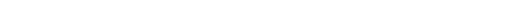 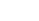 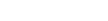 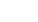 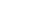 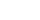 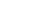 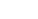 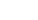 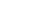 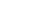 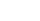 MINNESOTA STATUTES 2020  2  must jointly exercise the  powers granted.  I,  (the  above-named  Principal)  hereby  appoint  the  above  named  Attorney(s)-in-Fact  to  act  as  my  
attorney(s)-in-fact:  	FIRST: To act for me in any way that I could act with respect to the following matters, as each of them  
is defined in Minnesota Statutes, section 523.24:  	(To grant to the attorney-in-fact any of the following powers, make a check or "x" on the line in front  
of each power being granted. You may, but need not, cross out each power not granted. Failure to make a  
check or "x" on the line in front of the power will have the effect of deleting the power unless the line in  
front of the power of (N) is checked or x-ed.)  ........... (A)  real property transactions;  I choose to limit this power to real property in .............................. County, Minnesota,  
described as follows:  (Use legal description. Do not use street address.)  .............................................................................................................................................. .............................................................................................................................................. .............................................................................................................................................. .............................................................................................................................................. (If more space is needed, continue on the back or on an attachment.)  ........... (B)  tangible personal property transactions;  ........... (C)  bond, share, and commodity transactions;  ........... (D)  banking transactions;  ........... (E)  business operating transactions;  ........... (F)  insurance transactions;  ........... (G)  beneficiary transactions;  ........... (H)  gift transactions;  ........... (I)  fiduciary transactions;  ........... (J)  claims and litigation;  ........... (K)  family maintenance;  ........... (L)  benefits from military service;  Official Publication of the State of Minnesota  
	Revisor of Statutes  3  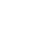 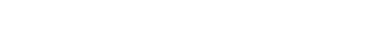 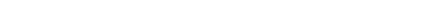 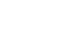 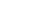 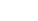 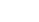 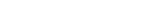 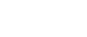 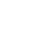 MINNESOTA STATUTES 2020  523.23  ........... (M)  records, reports, and statements;  ........... (N)  all of the powers listed in (A) through (M) above and all other matters, other than health  
care decisions under a health care directive that complies with Minnesota Statutes, chapter  
145C.  	SECOND: (You must indicate below whether or not this power of attorney will be effective if you  
become incapacitated or incompetent. Make a check or "x" on the line in front of the statement that expresses  your intent.)  ........... This power of attorney shall continue to be effective if I become incapacitated or incompetent.  ........... This power of attorney shall not be effective if I become incapacitated or incompetent.  	THIRD: My attorney(s)-in-fact MAY NOT make gifts to the attorney(s)-in-fact, or anyone the  
attorney(s)-in-fact are legally obligated to support, UNLESS I have made a check or an "x" on the line in  front of the second statement below and I have written in the name(s) of the attorney(s)-in-fact. The second  
option allows you to limit the gifting power to only the attorney(s)-in-fact you name in the statement.  	Minnesota Statutes, section 523.24, subdivision 8, clause (2), limits the annual gift(s) made to my  
attorney(s)-in-fact, or to anyone the attorney(s)-in-fact are legally obligated to support, to an amount, in the  aggregate, that does not exceed the federal annual gift tax exclusion amount in the year of the gift.  ........... I do not authorize any of my attorney(s)-in-fact to make gifts to themselves or to anyone the  
attorney(s)-in-fact have a legal obligation to support.  ........... I authorize .............................................. (write in name(s)), as my attorney(s)-in-fact, to make gifts  
to themselves or to anyone the attorney(s)-in-fact have a legal obligation to support.  	FOURTH: (You may indicate below whether or not the attorney-in-fact is required to make an accounting.  
Make a check or "x" on the line in front of the statement that expresses your intent.)  ........... My attorney-in-fact need not render an accounting unless I request it or the accounting is otherwise  
required by Minnesota Statutes, section 523.21.  ........... My attorney-in-fact must render ....................................................................................................... (Monthly, Quarterly, Annual)  accountings to me or ......................................................................................................................... (Name and Address)  during my lifetime, and a final accounting to the personal representative of my estate, if any is  
appointed, after my death.  In Witness Whereof I have hereunto signed my name this ................ day of ........................, ............  Official Publication of the State of Minnesota  
	Revisor of Statutes  523.23  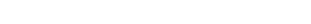 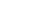 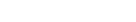 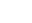 MINNESOTA STATUTES 2020  4  ................................................................................... (Signature of Principal)  (Acknowledgment of Principal)  STATE OF MINNESOTA  )  ) ss.  COUNTY OF  )  The foregoing instrument was acknowledged before me this ............. day of ....................................., ........,  by ..................................................................................... (Insert Name of Principal)  ............................................................................. (Signature of Notary Public or other Official)  Acknowledgement of notice to attorney(s)-in-fact and specimen signature of attorney(s)-in-fact.  By signing below, I acknowledge I have read and understand the IMPORTANT NOTICE TO  
ATTORNEY(S)-IN-FACT required by Minnesota Statutes, section 523.23, and understand and accept the  scope of any limitations to the powers and duties delegated to me by this instrument.  (Notarization not required)  ............................................................................. ............................................................................. This instrument was drafted by:  Specimen Signature of Attorney(s)-in-Fact  (Notarization not required)  ............................................................................. ............................................................................. ............................................................................. ............................................................................. ............................................................................. ............................................................................. ............................................................................. ............................................................................. IMPORTANT NOTICE TO THE PRINCIPAL  	READ THIS NOTICE CAREFULLY. The power of attorney form that you will be signing is a legal  
document. It is governed by Minnesota Statutes, chapter 523. If there is anything about this form that you  
do not understand, you should seek legal advice.  	PURPOSE: The purpose of the power of attorney is for you, the principal, to give broad and sweeping  
powers to your attorney(s)-in-fact, who is the person you designate to handle your affairs. Any action taken  by your attorney(s)-in-fact pursuant to the powers you designate in this power of attorney form binds you,  Official Publication of the State of Minnesota  
	Revisor of Statutes  5  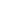 MINNESOTA STATUTES 2020  523.23  your heirs and assigns, and the representative of your estate in the same manner as though you took the  
action yourself.  	POWERS GIVEN: You will be granting the attorney(s)-in-fact power to enter into transactions relating  
to any of your real or personal property, even without your consent or any advance notice to you. The powers  
granted to the attorney(s)-in-fact are broad and not supervised. THIS POWER OF ATTORNEY DOES NOT  GRANT ANY POWERS TO MAKE HEALTH CARE DECISIONS FOR YOU. TO GIVE SOMEONE  
THOSE POWERS, YOU MUST USE A HEALTH CARE DIRECTIVE THAT COMPLIES WITH  
MINNESOTA STATUTES, CHAPTER 145C.  	DUTIES OF YOUR ATTORNEY(S)-IN-FACT: Your attorney(s)-in-fact must keep complete records  
of all transactions entered into on your behalf. You may request that your attorney(s)-in-fact provide you  
or someone else that you designate a periodic accounting, which is a written statement that gives reasonable  notice of all transactions entered into on your behalf. Your attorney(s)-in-fact must also render an accounting  
if the attorney-in-fact reimburses himself or herself for any expenditure they made on behalf of you.  	An attorney-in-fact is personally liable to any person, including you, who is injured by an action taken  
by an attorney-in-fact in bad faith under the power of attorney or by an attorney-in-fact's failure to account  when the attorney-in-fact has a duty to account under this section. The attorney(s)-in-fact must act with your  
interests utmost in mind.  	TERMINATION: If you choose, your attorney(s)-in-fact may exercise these powers throughout your  
lifetime, both before and after you become incapacitated. However, a court can take away the powers of  your attorney(s)-in-fact because of improper acts. You may also revoke this power of attorney if you wish.  
This power of attorney is automatically terminated if the power is granted to your spouse and proceedings  are commenced for dissolution, legal separation, or annulment of your marriage.  	This power of attorney authorizes, but does not require, the attorney(s)-in-fact to act for you. You are  
not required to sign this power of attorney, but it will not take effect without your signature. You should not  sign this power of attorney if you do not understand everything in it, and what your attorney(s)-in-fact will  
be able to do if you do sign it.  	Please place your initials on the following line indicating you have read this IMPORTANT NOTICE  
TO THE PRINCIPAL: .......  IMPORTANT NOTICE TO THE ATTORNEY(S)-IN-FACT  	You have been nominated by the principal to act as an attorney-in-fact. You are under no duty to exercise  
the authority granted by the power of attorney. However, when you do exercise any power conferred by the  power of attorney, you must:  (1) act with the interests of the principal utmost in mind;  	(2) exercise the power in the same manner as an ordinarily prudent person of discretion and intelligence  
would exercise in the management of the person's own affairs;  	(3) render accountings as directed by the principal or whenever you reimburse yourself for expenditures  
made on behalf of the principal;  (4) act in good faith for the best interest of the principal, using due care, competence, and diligence;  	(5) cease acting on behalf of the principal if you learn of any event that terminates this power of attorney  
or terminates your authority under this power of attorney, such as revocation by the principal of the power  Official Publication of the State of Minnesota  
	Revisor of Statutes  523.23  MINNESOTA STATUTES 2020  6  of attorney, the death of the principal, or the commencement of proceedings for dissolution, separation, or  
annulment of your marriage to the principal;  	(6) disclose your identity as an attorney-in-fact whenever you act for the principal by signing in  
substantially the following manner:  	Signature by a person as "attorney-in-fact for (name of the principal)" or "(name of the principal) by  
(name of the attorney-in-fact) the principal's attorney-in-fact";  	this 
ATTORNEY(S)-IN-FACT by signing the power of attorney form.  IMPORTANT NOTICE TO   THE  	You are personally liable to any person, including the principal, who is injured by an action taken by  
you in bad faith under the power of attorney or by your failure to account when the duty to account has  
arisen.  	The meaning of the powers granted to you is contained in Minnesota Statutes, chapter 523. If there is  
anything about this document or your duties that you do not understand, you should seek legal advice.  	Subd. 2. Failure to check or "X" a power. Any of the powers of the form in subdivision 1 or a form  
prepared under section 523.231 which is not checked or X-ed is withheld by the principal from the  attorney-in-fact unless the power of (N) of the form in subdivision 1 or a comparable provision in a form  
prepared under section 523.231 is checked or X-ed.  	Subd. 3. Requirements. Except for a form prepared under section 523.231, to constitute a "statutory  
short form power of attorney," as this phrase is used in this chapter the wording and content of the form in  subdivision 1 must be duplicated exactly and with no modifications, parts First, Second, and Third must be  
properly completed, and the signature of the principal must be acknowledged. Failure to name a successor  attorney-in-fact, to provide an expiration date, or to complete part Fourth does not invalidate the power as  
a statutory short form power of attorney. A power of attorney that does not satisfy the requirements of this  subdivision or a form prepared under section 523.231, but purports to be a statutory short form power of  
attorney, may constitute a common law power of attorney that incorporates by reference the definitions of  powers contained in section 523.24; however, a party refusing to accept the authority of the common law  
attorney-in-fact is not liable under section 523.20.  	Subd. 3a. Legal description. Use of a street address instead of a legal description under the power of  
(A) in part First of the statutory short form power of attorney invalidates the power of (A) for all real property  transactions, but does not affect the powers of (B) to (M), nor does it affect the power of (N) except with  
respect to real property transactions.  	Subd. 4. Powers of attorney-in-fact. All powers enumerated in section 523.24 may be legally performed  
by an attorney-in-fact acting on behalf of a principal.  	Subd. 5. Reimbursement of attorney-in-fact. The attorney-in-fact acting under a statutory short form  
power of attorney is authorized to reimburse the attorney-in-fact for expenditures the attorney-in-fact has  made on behalf of the principal even if the principal has not authorized the attorney-in-fact to receive transfers  
directly under part Third. In the event a reimbursement is made, the attorney-in-fact shall render an accounting  in accordance with section 523.21.  	Subd. 6. Effective date of amendments. The amendments to the form under subdivision 1 and to section  
523.24, subdivision 8, that are contained in Laws 2013, chapter 23, are effective January 1, 2014, and apply  Official Publication of the State of Minnesota  
	Revisor of Statutes  7  MINNESOTA STATUTES 2020  523.23  to powers of attorney executed on or after that date. These amendments do not invalidate or impair a power  
of attorney executed before that date.  	History: 1984 c 603 s 25; 1986 c 444; 1992 c 548 s 21-25; 1995 c 130 s 9; 1998 c 254 art 1 s 107;  
2009 c 94 art 4 s 8,9; 2013 c 23 s 2,3  	Official Publication of the State of 
Minnesota Revisor of Statutes  